SOLOR Working Meeting Minutes: 2/13/2017MinutesStrategic PlanConcept DevelopmentNeed develop processConcepts needed to represent the model Discuss the patterns – does the pattern fit the problem?AssertionEvaluationResult ProcedureMetadata – Monday Feb. 27 with ClaudeTerminology vs. logical modelValue setsHow to create and maintain as ref setsBindingVSAC?New ConceptsFit into the model we haveNot in the model we haveHow to deal with new attributes that may extend the concept modelModel properties/attributes – Identify the use caseDevelop a model and planIssues/ConcernsSNOMED CT is limited in what in can say.Complex precoordination e.g. tunneling of wound at 1:00 on the clockfaceWhy do we need yet another format to represent the information model?Monique presented this information during the above discussionBelow is an excerpt of some data related to wound undermining that might be captured in the VHA or CIMI project. LOINC and SNOMED CT concepts associated with some of the data elements are also shown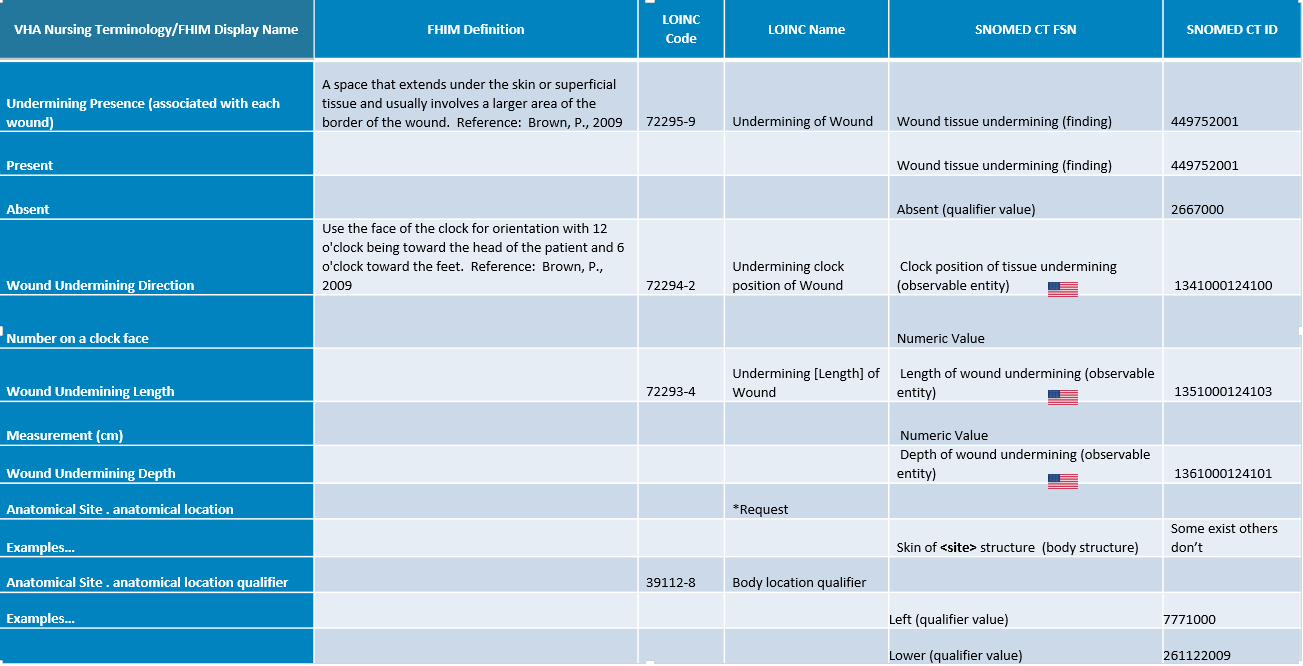 One possible model to capture and combine related data elements into a single observation result is shown below. This is a very preliminary model that would require further evaluation and testing. *Some |Skin structure of <site> (body structure)| concepts might need to be added and some concepts might need to be further modified (e.g., with 272741003 |Laterality (attribute)| = 24028007 |Right (qualifier value)| OR 7771000 |Left (qualifier value)|). This has additional implications with respect to possible tooling and/or concept model limitations.ProjectsWound assessmentWhat are Clinical LOINC, SNOMED and “something else”Develop attributes for defining clinical observationsEvaluate the current observation modelACOG (next level)What are Clinical LOINC, SNOMED and “something else”Susan present analysisSkin/Wound assessment modeling and mapping Review CIMI HL7 project wound assessment modelReview the dataTooling UpdatesOnstoserverHSPC ConfluenceCIMI metadataClaude Nanjo to present CIMI patterns 2/27SOLOR ParticipantTitleAffiliationAttendingJane CookSpecialist MasterDeloitteKeith E. Campbell Medical InformaticistDirector of Informatics ArchVAregretsAvaretta (Avey) DavisDirector of Clinical Transformation OCNIOVAxCatherine Hoang Program Manager, KBS Terminology teamVASarita Keni Clinical Terminologist/InformaticistVAxJohn Kilbourne InformaticistVAxDeb KonicekSpecialist LeaderDeloittexJay Lyle TerminologistJP SystemsxSusan MatneyMedical InformaticistIntermountainxLiz McCool TerminologistVAxHolly Miller Deputy Program ManagerVAxChristine SpislaSenior ConsultantDeloittexMonique van BerkumPhysician TerminologistVAxTim WilliamsSenior ConsultantDeloittexTisha ScottProject ManagerVASusan CastilloInformaticsLEGO: |Wound tissue undermining of <site>  (finding)|: Present at 1 o’clock, 2 cm in length, 0.5 cm in depth (observation result)↓ Discernable Expression: 363787002 |Observable entity (observable entity)|   ↓ Relation Type: 704647008 |Is about (attribute)|        →  Destination Expression: Post-coordinated (or pre-coordinated expression):===  449752001 |Wound tissue undermining (finding)|:{ 116676008 |Associated morphology (attribute)| = 13924000 |Wound (morphologic abnormality)|,363698007 |Finding site (attribute)| =  |Skin structure of <site> (body structure)|* → Value: 52101004 |Present (qualifier value)|**          ↓ 704318007 |Property type (attribute)|:272485000 |Clockface position (qualifier value)|            →246514001 |Units (attribute)|: 258704007 |clockface hours (qualifier value)|: 1          ↓ 704318007 |Property type (attribute)|: 410668003 |Length property (qualifier value)|:            →246514001 |Units (attribute)|: 258673006 |millimeter (qualifier value)|: 20          ↓ 704318007 |Property type (attribute)|: 131197000 |Depth (qualifier value)|:           →246514001 |Units (attribute)|: 258673006 |millimeter (qualifier value)|: 5